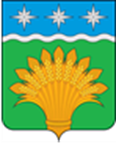 КЕМЕРОВСКАЯ ОБЛАСТЬ - КУЗБАСССовет народных депутатов Юргинского муниципального округа первого созывавосьмое заседаниеРЕШЕНИЕот 30 апреля 2020 года № 46-НАО создании муниципального дорожного фонда Юргинского муниципального округа и утверждении порядка формирования и использования муниципального дорожного фонда Юргинского муниципального округа В соответствии со статьей 179.4 Бюджетного кодекса Российской Федерации и Уставом Юргинского муниципального округа, Совет народных депутатов Юргинского муниципального округа: РЕШИЛ:1. Создать муниципальный дорожный фонд Юргинского муниципального округа.2. Утвердить Порядок формирования и использования муниципального дорожного фонда Юргинского муниципального округа согласно Приложению.3. Считать утратившими силу:- решение Совета народных депутатов Юргинского муниципального района от 25.12.2013 № 18-НПА «О муниципальном дорожном фонде Юргинского муниципального района»;- решение Совета народных депутатов Юргинского муниципального района от 21.04.2016 № 16-НПА «О внесении изменений в решение Совета народных депутатов Юргинского муниципального района от 25.12.2013 № 18-НПА «О муниципальном дорожном фонде Юргинского муниципального района»;- решение Совета народных депутатов Арлюкского сельского поселения от 25.12.2013 №21/14-рс «О муниципальном дорожном фонде Арлюкского сельского поселения»;- решение Совета народных депутатов Арлюкского сельского поселения от 25.04.2016 №9/7-рс «О внесении изменений и дополнений в решение Совета народных депутатов Арлюкского сельского поселения от 25.12.2013 №21/14-рс «О муниципальном дорожном фонде Арлюкского сельского поселения»; - решение Совета народных депутатов Зеледеевского сельского поселения от 25.12.2013 №18-рс «О муниципальном дорожном фонде Зеледеевского сельского поселения»;- решение Совета народных депутатов Зеледеевского сельского поселения от 25.04.2016 № 10/8-рс «О внесении изменений и дополнений в решение Совета народных депутатов Зеледеевского сельского поселения от 25.12.2013 №18-рс «О муниципальном дорожном фонде Зеледеевского сельского поселения»;- решение Совета народных депутатов Лебяжье-Асановского сельского поселения от 25.12.2013 №19/17-рс «О муниципальном дорожном фонде Лебяжье-Асановского сельского поселения»;- решение Совета народных депутатов Лебяжье-Асановского сельского поселения от 25.04.2016 № 9/7-рс «О внесении изменений и дополнений в решение Совета народных депутатов Лебяжье-Асановского сельского поселения от 25.12.2013 №19/17-рс «О муниципальном дорожном фонде Лебяжье-Асановского сельского поселения»;- решение Совета народных депутатов Мальцевского сельского поселения от 25.12.2013 №23/15-рс «О муниципальном дорожном фонде Мальцевского сельского поселения»;- решение Совета народных депутатов Мальцевского сельского поселения от 25.04.2016 № 9/6-рс «О внесении изменений и дополнений в решение Совета народных депутатов Мальцевского сельского поселения от 25.12.2013 №23/15-рс «О муниципальном дорожном фонде Лебяжье-Асановского сельского поселения»;- решение Совета народных депутатов Новоромановского сельского поселения от 25.12.2013 №25/19-рс «О муниципальном дорожном фонде Новоромановского сельского поселения»;- решение Совета народных депутатов Новоромановского сельского поселения от 22.04.2016 № 14/7-рс «О внесении изменений и дополнений в решение Совета народных депутатов Новоромановского сельского поселения от 25.12.2013 №25/19-рс «О муниципальном дорожном фонде Новоромановского сельского поселения»;- решение Совета народных депутатов Попереченского сельского поселения от 25.12.2013 №23/19-рс «О муниципальном дорожном фонде Попереченского сельского поселения»;- решение Совета народных депутатов Попереченского сельского поселения от 29.04.2016 № 9/7-рс «О внесении изменений и дополнений в решение Совета народных депутатов Попереченского сельского поселения от 25.12.2013 №23/19-рс «О муниципальном дорожном фонде Попереченского поселения»;- решение Совета народных депутатов Проскоковского сельского поселения от 25.12.2013 №24/16-рс «О муниципальном дорожном фонде Проскоковского сельского поселения»;- решение Совета народных депутатов Проскоковского сельского поселения от 25.04.2016 № 10/7-рс «О внесении изменений и дополнений в решение Совета народных депутатов Проскоковского сельского поселения от 25.12.2013 №24/16-рс «О муниципальном дорожном фонде Попереченского поселения»;- решение Совета народных депутатов Тальского сельского поселения от 25.12.2013 №31/15-рс «О муниципальном дорожном фонде Тальского сельского поселения»;- решение Совета народных депутатов Тальского сельского поселения от 25.04.2016 № 10/7-рс «О внесении изменений и дополнений в решение Совета народных депутатов Тальского сельского поселения от 25.12.2013 №31/15-рс «О муниципальном дорожном фонде Тальского о поселения»;- решение Совета народных депутатов Юргинского сельского поселения от 25.12.2013 № 22/15-рс «О муниципальном дорожном фонде Юргинского сельского поселения»;- решение Совета народных депутатов Юргинского сельского поселения от 25.04.2016 №11/7-рс «О внесении изменений и дополнений в решение Совета народных депутатов Юргинского сельского поселения от 25.12.2013 № 22/15-рс «О муниципальном дорожном фонде Юргинского сельского поселения»;4. Настоящее решение опубликовать в газете «Юргинские ведомости» и разместить в информационно-коммуникационной сети «Интернет» на официальном сайте администрации Юргинского муниципального округа.5. Контроль за исполнением настоящего решения возложить на постоянную комиссию Совета народных депутатов Юргинского муниципального округа по агропромышленному комплексу и обеспечению жизнедеятельности.6. Настоящее решение вступает в силу со дня его официального опубликования и распространяет свое действие на отношения, возникшие с 01.01.2020.Приложение к решениюСовета народных депутатов             Юргинского муниципального округаот 30.04.2020 № 46-НАПорядок формирования и использования муниципального дорожного фонда Юргинского муниципального округа1. Общие положения1.1. Настоящий Порядок устанавливает правила формирования и использования бюджетных ассигнований муниципального дорожного фонда Юргинского муниципального округа (далее - дорожный фонд).1.2. Муниципальный дорожный фонд бюджета Юргинского муниципального округа - часть средств бюджета Юргинского муниципального округа, подлежащая использованию в целях финансового обеспечения дорожной деятельности в отношении автомобильных дорог общего пользования местного значения в границах Юргинского муниципального округа (далее - автомобильные дорога общего пользования местного значения), а также капитального ремонта и ремонта дворовых территорий многоквартирных домов, проездов к дворовым территориям многоквартирных домов Юргинского муниципального округа.1.3. Средства дорожного фонда имеют целевое назначение и не подлежат изъятию или расходованию на нужды, не связанные с финансовым обеспечением деятельности, указанной в пункте 1.2 настоящего Порядка.2. Порядок формирования дорожного фонда2.1. Объем бюджетных ассигнований дорожного фонда утверждается решением о бюджете Юргинского муниципального округа на соответствующий финансовый год и на плановый период в размере не менее прогнозируемого объема доходов бюджета Юргинского муниципального округа за счет:акцизов на автомобильный бензин, прямогонный бензин, дизельное топливо, моторные масла для дизельных и (или) карбюраторных (инжекторных) двигателей, производимые на территории Российской Федерации, подлежащих зачислению в бюджет Юргинского муниципального округа;доходов от транспортного налога, подлежащего зачислению в бюджет Юргинского муниципального округа; субсидий из вышестоящих бюджетов, предоставляемых бюджету Юргинского муниципального округа в целях софинансирования расходов на осуществление дорожной деятельности в отношении автомобильных дорог общего пользования, на капитальный ремонт и ремонт дворовых территорий многоквартирных домов, проездов к дворовым территориям многоквартирных домов Юргинского муниципального округа, а также на иные мероприятия, связанные с обеспечением развития дорожного хозяйства Юргинского муниципального округа;передачи в аренду земельных участков, расположенных в полосе отвода автомобильных дорог общего пользования местного значения;платы за оказание услуг по присоединению объектов дорожного сервиса к автомобильным дорогам общего пользования местного значения;платы по соглашениям об установлении публичных сервитутов в отношении земельных участков в границах полос отвода автомобильных дорог общего пользования местного значения в целях прокладки, переноса, переустройства инженерных коммуникаций, их эксплуатации;государственной пошлины за выдачу органом местного самоуправления Юргинского муниципального округа специального разрешения на движение по автомобильным дорогам общего пользования местного значения транспортных средств, осуществляющих перевозки опасных, тяжеловесных и (или) крупногабаритных грузов, зачисляемой в бюджет;поступлений сумм в возмещение вреда, причиняемого автомобильным дорогам общего пользования местного значения транспортными средствами, осуществляющими перевозки тяжеловесных и (или) крупногабаритных грузов, зачисляемых в бюджет;денежных взысканий (штрафов) за нарушение правил перевозки крупногабаритных и тяжеловесных грузов по автомобильным дорогам общего пользования местного значения;денежных средств, поступающих в бюджет Юргинского муниципального округа от уплаты неустоек (штрафов и пеней), а также от возмещения убытков муниципального заказчика, взысканных в установленном порядке в связи с нарушением исполнителем (подрядчиком) условий муниципального контракта или иных договоров, финансируемых за счет средств дорожного фонда, или в связи с уклонением от заключения таких контрактов или иных договоров;денежных средств, внесенных участником конкурса или аукциона, проводимых в целях заключения муниципального контракта, финансируемого за счет средств дорожного фонда, в качестве обеспечения заявки на участие в таком конкурсе или аукционе в случае уклонения участника конкурса или аукциона от заключения такого контракта;платы за пользование на платной основе парковками (парковочными местами), расположенными на автомобильных дорогах общего пользования местного значения;безвозмездных поступлений от физических и юридических лиц на финансовое обеспечение дорожной деятельности, в том числе добровольных пожертвований;доходов от использования имущества, входящего в состав автомобильных дорог общего местного значения;платы по соглашениям об установлении частных сервитутов в отношении земельных участков в границах полос отвода автомобильных дорог общего пользования местного значения в целях строительства, реконструкции, капитального ремонта объектов дорожного сервиса, их эксплуатации, установки и эксплуатации рекламных конструкций.3. Порядок использования средств дорожного фонда3.1. Средства дорожного фонда направляются Управлением по обеспечению жизнедеятельности и строительству Юргинского муниципального округа:на строительство и реконструкцию автомобильных дорог общего пользования местного значения;на капитальный ремонт и ремонт автомобильных дорог общего пользования местного значения;на капитальный ремонт и ремонт дворовых территорий многоквартирных домов, проездов к дворовым территориям многоквартирных домов;на обустройство автомобильных дорог общего пользования местного значения в целях повышения безопасности дорожного движения;на содержание автомобильных дорог общего пользования местного значения;на иные мероприятия, связанные с дорожной деятельностью.3.2. Средства дорожного фонда направляются территориальными управлениями Юргинского муниципального округа в лице администрации Юргинского муниципального округа:на зимнее содержание автомобильных дорог общего пользования местного значения;на иные мероприятия, связанные с дорожной деятельностью.3.3. Бюджетные	ассигнования дорожного фонда, не использованные в текущем финансовом году, направляются на увеличение бюджетных ассигнований дорожного фонда на очередной финансовый год.3.4. Отчет об использовании средств дорожного фонда представляется в Совет народных депутатов Юргинского муниципального округа одновременно с отчетом об исполнении бюджета Юргинского муниципального округа за каждый квартал, полугодие, девять месяцев и текущий финансовый год.4. Контроль за использованием средств дорожного фонда4.1. Контроль за целевым использованием средств дорожного фонда осуществляется в соответствии с законодательством Российской Федерации и муниципальными правовыми актами Юргинского муниципального округа.4.2. Ответственность за целевое использование средств дорожного фонда несут главные распорядители средств дорожного фонда в лице Управления по обеспечению жизнедеятельности и строительству Юргинского муниципального округа и администрации Юргинского муниципального округа, в соответствии с действующим законодательством. 5. Заключительное положениеИзменения в настоящий Порядок вносятся решением Совета народных депутатов Юргинского муниципального округа в порядке, установленном законодательством.Председатель Совета народных депутатов Юргинского муниципального округаИ. Я. БережноваГлава Юргинского муниципального округа         «30» апреля 2020 годаД. К. Дадашов